111年度產業用水效率提升診斷輔導申請簡章產業用水效率提升診斷輔導申請表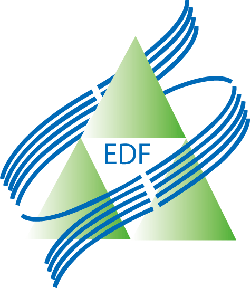 主辦單位：    經濟部工業局   執行單位：    財團法人環境與發展基金會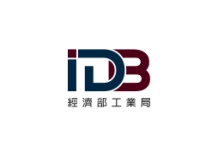 ※注意事項申請表請以E-mail或傳真方式傳至以下單位：財團法人環境與發展基金會 李先生聯絡電話：(03)573-0675分機13傳真電話：(03)573-0580Email：chiehying@edf.org.tw地址：30011 新竹市東區光復路二段321號2館507室為確保您的權益，請於申請表傳送後來電確認，謝謝您的配合。申請日期：111 年    月     日註：各欄位資料務請填寫完整，方完成申請程序。附表一 工業局轄管工業區列表(區內)附表二 行業別列表產業用水效率提升診斷輔導流程主辦單位：    經濟部工業局   執行單位：    財團法人環境與發展基金會產業界對於用水的需求隨著工業的持續發展而增加，為有效節省水資源，工業用水的回收與再利用已成為企業生存及追求永續發展的重要工作。經濟部工業局本於協助廠商提升用水效率之職責，本(111)年度特委託財團法人環境與發展基金會辦理轄管工業區內廠商之節水診斷輔導服務，協助廠商提升產業用水回收率及降低污染排放量，以達成降低生產風險、提升生產效率及確保產業永續發展之目標。本年度提供之廠商用水效率提升診斷服務，將依據廠商規模、製程及用水特性，進行製程單元用水、冷卻用水、鍋爐用水等循環回收與再利用、雨水貯留及廢水回收之可行性評估，並提供諮詢診斷建議，作為廠商推動工業節水措施之參考。本項診斷服務，完全免費，歡迎符合申請條件之業者提出申請，申請條件、申請方式與診斷執行流程如下：一、申請條件(1)具工廠登記之合法廠商。(2)對於提高用水回收率方面有輔導需求及高度意願者。(3)願配合評估節水潛力對象並接受遴選進行深入輔導者。二、申請方式填妥「產業用水效率提升診斷輔導申請表」，以傳真、Email或郵寄方式提出申請（預計轄管工業區內提供60家(5家深入輔導)免費診斷輔導，額滿為止）。三、申請及執行期間111年1月~111年10月。四、執行方式及流程免費提供廠商用水效率提升診斷，並由受輔導業者中遴選節水意願高、用水量及節水空間相對較高者進行深入輔導(潛力回收水點水質分析或水回收模組試驗)；執行流程細節請參見後附之「產業用水效率提升診斷輔導流程圖」。五、聯絡方式廠商針對服務內容或輔導申請如有疑問，歡迎與諮詢窗口聯繫。財團法人環境與發展基金會 李先生聯絡電話：(03)573-0675分機13傳真電話：(03)573-0580Email：chiehying@edf.org.tw地址：30011 新竹市東區光復路二段321號2館507室六、注意事項本計畫提供免費用水盤查與效率提升診斷以及深入輔導之家數，如遇經費凍結或刪減，將依經費凍結或刪減調整輔導家數。為保障您的權益，於使用本申請表前，請詳細閱讀個人資料使用同意書所有內容：一、經濟部工業局委託財團法人環境與發展基金會辦理轄管工業區區內產業用水效率提升諮詢診斷服務，執行單位將遵循個人資料保護法及相關法令之規定，蒐集、處理及利用申請者所提供之個人資料，包括E-MAIL帳號、姓名、服務機構、職稱、通訊住址及電話等資訊。二、執行單位將於蒐集目的之存續期間合理利用申請者所提供之個人資料。三、執行單位僅於中華民國領域內利用申請所提供之個人資料。四、申請者就其個人資料得依個人資料保護法第三條之規定，行使下列權利：(1)查詢或請求閱覽。(2)請求製給複製本。(3)請求補充或更正。(4)請求停止蒐集、處理或利用。(5)請求刪除。五、若欲行使上述個資法第三條之各項權利，請聯絡執行單位聯繫窗口：
財團法人環境與發展基金會 李先生，電話：(03)573-0675分機13。
六、申請者得自由選擇是否提供個人資料或行使個人資料保護法第三條所定之權利，但申請者提供資料不足或有其他冒用、盜用、不實之情形，可能將不能參加遴選及影響各項相關服務或權益。七、在申請者就其個人資料依個人資料保護法第三條之規定，請求停止蒐集、處理或利用或請求刪除前，本公司得依循個人資料保護法及相關法令之規定，於個人資料提供之範圍與目的內使用該等個人資料。□我已閱讀並同意個人資料使用同意書所述內容(請勾選)一、基本資料一、基本資料一、基本資料一、基本資料一、基本資料一、基本資料一、基本資料一、基本資料一、基本資料一、基本資料一、基本資料一、基本資料一、基本資料一、基本資料一、基本資料一、基本資料一、基本資料一、基本資料一、基本資料所在區位所在區位所在區位             工業區(請參附表一填寫)              工業區(請參附表一填寫)              工業區(請參附表一填寫)              工業區(請參附表一填寫)              工業區(請參附表一填寫)              工業區(請參附表一填寫)              工業區(請參附表一填寫)              工業區(請參附表一填寫)              工業區(請參附表一填寫)              工業區(請參附表一填寫)              工業區(請參附表一填寫)              工業區(請參附表一填寫)              工業區(請參附表一填寫)              工業區(請參附表一填寫)              工業區(請參附表一填寫)              工業區(請參附表一填寫) 工廠名稱工廠名稱工廠名稱工廠登記編號(請檢附相關登記資料)工廠登記編號(請檢附相關登記資料)工廠登記編號(請檢附相關登記資料)工廠登記編號(請檢附相關登記資料)工廠登記編號(請檢附相關登記資料)工廠登記編號(請檢附相關登記資料)行業別(詳參附表二)行業別(詳參附表二)行業別(詳參附表二)負責人負責人負責人負責人負責人負責人員工人數員工人數員工人數人人開工日數開工日數開工日數開工日數開工日數開工日數天/年主要產品主要產品主要產品主要產品產量(含單位)主要產品產量(含單位)主要產品產量(含單位)主要產品產量(含單位)主要產品產量(含單位)主要產品產量(含單位)地　址地　址地　址聯絡人聯絡人聯絡人姓　名部　門部　門部　門部　門部　門聯絡人聯絡人聯絡人職　稱電話/分機電話/分機電話/分機電話/分機電話/分機聯絡人聯絡人聯絡人E-mail傳　真傳　真傳　真傳　真傳　真二、110年度用水情形(水量單位如下)二、110年度用水情形(水量單位如下)二、110年度用水情形(水量單位如下)二、110年度用水情形(水量單位如下)二、110年度用水情形(水量單位如下)二、110年度用水情形(水量單位如下)二、110年度用水情形(水量單位如下)二、110年度用水情形(水量單位如下)二、110年度用水情形(水量單位如下)二、110年度用水情形(水量單位如下)二、110年度用水情形(水量單位如下)二、110年度用水情形(水量單位如下)二、110年度用水情形(水量單位如下)二、110年度用水情形(水量單位如下)二、110年度用水情形(水量單位如下)二、110年度用水情形(水量單位如下)二、110年度用水情形(水量單位如下)二、110年度用水情形(水量單位如下)二、110年度用水情形(水量單位如下)全廠年
取水總量
(噸/年)自來水自來水自來水自來水外購原水外購原水外購原水外購原水全廠年
取水總量
(噸/年)地下水地下水地下水地下水雨水雨水雨水雨水全廠年
取水總量
(噸/年)地面水地面水地面水地面水冷凝水冷凝水冷凝水冷凝水全廠年
取水總量
(噸/年)再生水(非廠內回收水)再生水(非廠內回收水)再生水(非廠內回收水)再生水(非廠內回收水)其他(         )其他(         )其他(         )其他(         )全廠月平均取水量全廠月平均取水量全廠月平均取水量全廠月平均取水量全廠月平均取水量全廠月平均取水量噸/月全廠「製程」年用水量全廠「製程」年用水量全廠「製程」年用水量全廠「製程」年用水量全廠「製程」年用水量全廠「製程」年用水量噸/年全廠年「回收再利用」水量全廠年「回收再利用」水量全廠年「回收再利用」水量全廠年「回收再利用」水量全廠年「回收再利用」水量全廠年「回收再利用」水量噸/年廠內現行節水或回收措施□有   □無(若勾選有，請簡述措施內容)廠內現行節水或回收措施□有   □無(若勾選有，請簡述措施內容)廠內現行節水或回收措施□有   □無(若勾選有，請簡述措施內容)廠內現行節水或回收措施□有   □無(若勾選有，請簡述措施內容)廠內現行節水或回收措施□有   □無(若勾選有，請簡述措施內容)廠內現行節水或回收措施□有   □無(若勾選有，請簡述措施內容)三、廢水處理現況三、廢水處理現況三、廢水處理現況三、廢水處理現況三、廢水處理現況三、廢水處理現況三、廢水處理現況三、廢水處理現況三、廢水處理現況三、廢水處理現況三、廢水處理現況三、廢水處理現況三、廢水處理現況三、廢水處理現況三、廢水處理現況三、廢水處理現況三、廢水處理現況三、廢水處理現況三、廢水處理現況廢水排放方式廢水排放方式□自行處理後排放(直接排放到承受水體)□納管(排放至工業區污水廠)□自行處理後排放(直接排放到承受水體)□納管(排放至工業區污水廠)□自行處理後排放(直接排放到承受水體)□納管(排放至工業區污水廠)□自行處理後排放(直接排放到承受水體)□納管(排放至工業區污水廠)□自行處理後排放(直接排放到承受水體)□納管(排放至工業區污水廠)□自行處理後排放(直接排放到承受水體)□納管(排放至工業區污水廠)□自行處理後排放(直接排放到承受水體)□納管(排放至工業區污水廠)□自行處理後排放(直接排放到承受水體)□納管(排放至工業區污水廠)□自行處理後排放(直接排放到承受水體)□納管(排放至工業區污水廠)□自行處理後排放(直接排放到承受水體)□納管(排放至工業區污水廠)□自行處理後排放(直接排放到承受水體)□納管(排放至工業區污水廠)廢水水量(噸/每日)廢水水量(噸/每日)廢水水量(噸/每日)廢水水量(噸/每日)四、廠商承諾事項四、廠商承諾事項四、廠商承諾事項四、廠商承諾事項四、廠商承諾事項四、廠商承諾事項四、廠商承諾事項四、廠商承諾事項四、廠商承諾事項四、廠商承諾事項四、廠商承諾事項四、廠商承諾事項四、廠商承諾事項四、廠商承諾事項四、廠商承諾事項四、廠商承諾事項四、廠商承諾事項四、廠商承諾事項四、廠商承諾事項1.願意提供輔導所需資料                               □願意   □不願意2.願意指派專人或特定部門配合相關輔導                 □願意   □不願意3.輔導後願意接受遴選進行深入輔導                     □願意   □不願意4.所提供之資料內容如有不實，願意放棄獲選資格         □願意   □不願意1.願意提供輔導所需資料                               □願意   □不願意2.願意指派專人或特定部門配合相關輔導                 □願意   □不願意3.輔導後願意接受遴選進行深入輔導                     □願意   □不願意4.所提供之資料內容如有不實，願意放棄獲選資格         □願意   □不願意1.願意提供輔導所需資料                               □願意   □不願意2.願意指派專人或特定部門配合相關輔導                 □願意   □不願意3.輔導後願意接受遴選進行深入輔導                     □願意   □不願意4.所提供之資料內容如有不實，願意放棄獲選資格         □願意   □不願意1.願意提供輔導所需資料                               □願意   □不願意2.願意指派專人或特定部門配合相關輔導                 □願意   □不願意3.輔導後願意接受遴選進行深入輔導                     □願意   □不願意4.所提供之資料內容如有不實，願意放棄獲選資格         □願意   □不願意1.願意提供輔導所需資料                               □願意   □不願意2.願意指派專人或特定部門配合相關輔導                 □願意   □不願意3.輔導後願意接受遴選進行深入輔導                     □願意   □不願意4.所提供之資料內容如有不實，願意放棄獲選資格         □願意   □不願意1.願意提供輔導所需資料                               □願意   □不願意2.願意指派專人或特定部門配合相關輔導                 □願意   □不願意3.輔導後願意接受遴選進行深入輔導                     □願意   □不願意4.所提供之資料內容如有不實，願意放棄獲選資格         □願意   □不願意1.願意提供輔導所需資料                               □願意   □不願意2.願意指派專人或特定部門配合相關輔導                 □願意   □不願意3.輔導後願意接受遴選進行深入輔導                     □願意   □不願意4.所提供之資料內容如有不實，願意放棄獲選資格         □願意   □不願意1.願意提供輔導所需資料                               □願意   □不願意2.願意指派專人或特定部門配合相關輔導                 □願意   □不願意3.輔導後願意接受遴選進行深入輔導                     □願意   □不願意4.所提供之資料內容如有不實，願意放棄獲選資格         □願意   □不願意1.願意提供輔導所需資料                               □願意   □不願意2.願意指派專人或特定部門配合相關輔導                 □願意   □不願意3.輔導後願意接受遴選進行深入輔導                     □願意   □不願意4.所提供之資料內容如有不實，願意放棄獲選資格         □願意   □不願意1.願意提供輔導所需資料                               □願意   □不願意2.願意指派專人或特定部門配合相關輔導                 □願意   □不願意3.輔導後願意接受遴選進行深入輔導                     □願意   □不願意4.所提供之資料內容如有不實，願意放棄獲選資格         □願意   □不願意1.願意提供輔導所需資料                               □願意   □不願意2.願意指派專人或特定部門配合相關輔導                 □願意   □不願意3.輔導後願意接受遴選進行深入輔導                     □願意   □不願意4.所提供之資料內容如有不實，願意放棄獲選資格         □願意   □不願意1.願意提供輔導所需資料                               □願意   □不願意2.願意指派專人或特定部門配合相關輔導                 □願意   □不願意3.輔導後願意接受遴選進行深入輔導                     □願意   □不願意4.所提供之資料內容如有不實，願意放棄獲選資格         □願意   □不願意1.願意提供輔導所需資料                               □願意   □不願意2.願意指派專人或特定部門配合相關輔導                 □願意   □不願意3.輔導後願意接受遴選進行深入輔導                     □願意   □不願意4.所提供之資料內容如有不實，願意放棄獲選資格         □願意   □不願意1.願意提供輔導所需資料                               □願意   □不願意2.願意指派專人或特定部門配合相關輔導                 □願意   □不願意3.輔導後願意接受遴選進行深入輔導                     □願意   □不願意4.所提供之資料內容如有不實，願意放棄獲選資格         □願意   □不願意1.願意提供輔導所需資料                               □願意   □不願意2.願意指派專人或特定部門配合相關輔導                 □願意   □不願意3.輔導後願意接受遴選進行深入輔導                     □願意   □不願意4.所提供之資料內容如有不實，願意放棄獲選資格         □願意   □不願意1.願意提供輔導所需資料                               □願意   □不願意2.願意指派專人或特定部門配合相關輔導                 □願意   □不願意3.輔導後願意接受遴選進行深入輔導                     □願意   □不願意4.所提供之資料內容如有不實，願意放棄獲選資格         □願意   □不願意1.願意提供輔導所需資料                               □願意   □不願意2.願意指派專人或特定部門配合相關輔導                 □願意   □不願意3.輔導後願意接受遴選進行深入輔導                     □願意   □不願意4.所提供之資料內容如有不實，願意放棄獲選資格         □願意   □不願意1.願意提供輔導所需資料                               □願意   □不願意2.願意指派專人或特定部門配合相關輔導                 □願意   □不願意3.輔導後願意接受遴選進行深入輔導                     □願意   □不願意4.所提供之資料內容如有不實，願意放棄獲選資格         □願意   □不願意1.願意提供輔導所需資料                               □願意   □不願意2.願意指派專人或特定部門配合相關輔導                 □願意   □不願意3.輔導後願意接受遴選進行深入輔導                     □願意   □不願意4.所提供之資料內容如有不實，願意放棄獲選資格         □願意   □不願意五、其他節水相關需求五、其他節水相關需求五、其他節水相關需求五、其他節水相關需求五、其他節水相關需求五、其他節水相關需求五、其他節水相關需求五、其他節水相關需求五、其他節水相關需求五、其他節水相關需求五、其他節水相關需求五、其他節水相關需求五、其他節水相關需求五、其他節水相關需求五、其他節水相關需求五、其他節水相關需求五、其他節水相關需求五、其他節水相關需求五、其他節水相關需求廠內特定用水單元之節水需求或預定之節水計畫，可於此欄位說明提出。廠內特定用水單元之節水需求或預定之節水計畫，可於此欄位說明提出。廠內特定用水單元之節水需求或預定之節水計畫，可於此欄位說明提出。廠內特定用水單元之節水需求或預定之節水計畫，可於此欄位說明提出。廠內特定用水單元之節水需求或預定之節水計畫，可於此欄位說明提出。廠內特定用水單元之節水需求或預定之節水計畫，可於此欄位說明提出。廠內特定用水單元之節水需求或預定之節水計畫，可於此欄位說明提出。廠內特定用水單元之節水需求或預定之節水計畫，可於此欄位說明提出。廠內特定用水單元之節水需求或預定之節水計畫，可於此欄位說明提出。廠內特定用水單元之節水需求或預定之節水計畫，可於此欄位說明提出。廠內特定用水單元之節水需求或預定之節水計畫，可於此欄位說明提出。廠內特定用水單元之節水需求或預定之節水計畫，可於此欄位說明提出。廠內特定用水單元之節水需求或預定之節水計畫，可於此欄位說明提出。廠內特定用水單元之節水需求或預定之節水計畫，可於此欄位說明提出。廠內特定用水單元之節水需求或預定之節水計畫，可於此欄位說明提出。廠內特定用水單元之節水需求或預定之節水計畫，可於此欄位說明提出。廠內特定用水單元之節水需求或預定之節水計畫，可於此欄位說明提出。廠內特定用水單元之節水需求或預定之節水計畫，可於此欄位說明提出。廠內特定用水單元之節水需求或預定之節水計畫，可於此欄位說明提出。申請單位申請單位申請單位申請人申請人申請人申請人申請人(簽名)(簽名)(簽名)(簽名)(簽名)(簽名)(簽名)編號工業區編號工業區編號工業區編號工業區1龍德17頭份33豐田49永安2利澤18竹南34元長50仁武3大武崙19銅鑼35斗六51大社4樹林20大甲幼獅36雲林離島52大發5土城21台中港關連37雲林科技53鳳山6瑞芳22大里38民雄54林園7新北23台中39頭橋55屏東8龜山24南崗40嘉太56內埔9中壢25竹山41朴子57屏南10桃園幼獅26福興42義竹58美崙11平鎮27埤頭43官田59光華12大園28田中44永康60和平13觀音29芳苑45新營61豐樂14林口工二30全興46台南科技15林口工三31彰化濱海47安平16新竹32社頭織襪48高雄臨海08.食品製造業09.飲料製造業10.菸草製造業11.紡織業12.成衣及服飾品製造業13.皮革、毛皮及其製品製造業14.木竹製品製造業15.紙漿、紙及紙製品製造業16.印刷及資料儲存媒體複製業17.石油及煤製品製造業18.化學材料製造業19.化學製品製造業20.藥品及醫用化學製品製造業21.橡膠製品製造業22.塑膠製品製造業23.非金屬礦物製品製造業24.基本金屬製造業25.金屬製品製造業26.電子零組件製造業27.電腦、電子產品及光學製品製造業28.電力設備製造業29.機械設備製造業30.汽車及其零件製造業31.其他運輸工具及其零件製造業32.家具製造業33.其他製造業34.產業用機械設備維修及安裝業35.電力及燃料供應業